Общество с ограниченной ответственностью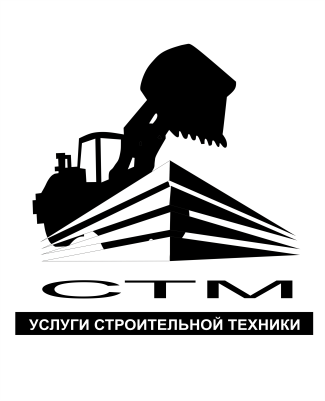                    «Спецтрансмаш»620017, Екатеринбург, ул. Турбинная 7, офис 223   ИНН 6670406712                                                        р/счет № 40702810562410000502  в ОАО «Уральский банк реконструкции и развития»                                      г. Екатеринбург   к/с 30101810900000000795   БИК  046577795Цены на строительную и спецтехнику.(цены указаны с НДС)Все цены указаны с учетом НДС и ГСМ. Директор                                                                       ООО «Спецтрансмаш»   ______________________________________________________ /Федоров С.В./                    м.п.№ п/пНаименование услугЕдиницаизмеренияСтоимость 1-го м/часа, рейса(руб.) в т.ч.  НДС- 20%1. Экскаватор - погрузчик на ковше.м/час15002.Экскаватор – погрузчик на  гидромолоте.м/час17003.Экскаватор – погрузчик на  трамбовке.м/час1700 4.Экскаватор полноповоротный Hyundai 140 ковш.м/час18005.Экскаватор полноповоротный Hyundai 140 гидромолотм/час20006.Экскаватор полноповоротный Hyundai 140 трамбовкам/час2100 7.Экскаватор полноповоротный Hyundai 180, Doosan 180  ковш.м/час19008.Экскаватор полноповоротный Hyundai 180, Doosan 180  гидромолот.м/час21009.Экскаватор полноповоротный Hyundai 180, Doosan 180  трамбовка.м/час220010.Экскаватор полноповоротный Doosan 190  ковш.м/час200011.Экскаватор полноповоротный Doosan 190  гидромолот.м/час220012.Экскаватор полноповоротный Doosan 190  трамбовка.м/час230013.Экскаватор полноповоротный гусеничгый  Hyundai 290  ковш с ГСМ.м/час250014.Автокран 25т. стрела  21,7м.м/час1500 15.Автокран 25т. стрела 28м. м/час1600 16.Автокран 25т. стрела 30м.м/час170017.Самосвал 10 тм/час1050 18.Самосвал 13тм/час105019.Самосвал 15тм/час110020.Самосвал 20тм/час1700 21.Самосвал 25тм/час180022.Манипулятор 5т стрела 3тм/час1200 23.Манипулятор 12т стрела 7тм/час1850 24.Манипулятор 14. стрела 7т.м/час1950 25.Автовышка 15мм/час1250 26.Автовышка 22мм/час1600 27.Автовышка 25мм/час1800 28.Автовышка 30мм/час2000 29.Аренда спецтехники с экипажем каток 14 и 16тм/час180030.Автогрейдер среднийм/час2300 31.Фронтальный погрузчик 2 кубм/час2000 32.Бульдозер Т-170м/час180033.ПУМ-500м/час1600 34.Аренда спецтехники с экипажем каток 3т.  вибро.м/час1600 35.Аренда спецтехники с экипажем каток 5т.  вибро.м/час170036.Аренда асфальтоукладчика с шириной полотна 4 м.м/час3700